Local Emergency Planning Committee (LEPC)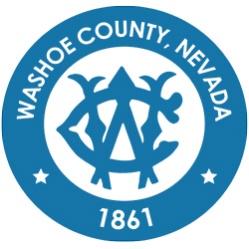 Executive Committee MeetingMinutes DRAFTMay 20, 2021, 10:00 A.M.Regional Emergency Operations Center5195 Spectrum Boulevard, Reno, NevadaCALL TO ORDER/ DETERMINATION OF QUORUMChair Millette called the meeting to order at 10:07 a.m. A quorum was established. PRESENT:   Vice Chair Brian Taylor – REMSA;  Chair Eric Millette – SFD; Roy Anderson – WCSDABSENT:  NoneAlso Present: Nathan Edwards- Legal; Kelly Echeverria– WCEM; Megan Sullivan -  WCEMPUBLIC COMMENT – There was no public comment.APPROVAL OF March 25, 2021 EXECUTIVE COMMITTEE MEETING MINUTES – (FOR POSSIBLE ACTION) – It was moved by Brian Taylor, seconded by Roy Anderson to approve the minutes as written. There was no public comment.The motion passed unanimously.LEPC MEMBERSHIP REVIEW – (FOR POSSIBLE ACTION) A review of members unable to attend and possible actions regarding absences. Actions may include a vote to remove chronically absent members from the LEPC membership roster, or to take other measures short of removal such as admonishing frequently absent members or reaching out to members with frequent absences and attempting to improve attendance.Megan Sullivan commented there were no LEPC members that were not able to attend. She noted an application for membership from the Gerlach Fire Department which has not previously been a member. Eric Millette commented that the Gerlach Fire Department appears to be fitting for membership to LEPC. Nathan Edwards commented that approval of their membership was not agendized for this meeting and so could not be voted on. Eric Millette suggested to agendize a membership announcement and/or vote for Gerlach Fire Department’s membership at the next general membership meeting. Roy Anderson sought clarification that Gerlach Fire Department could be present at the next general meeting. Eric Millette said that they are welcome to attend and speak on their own behalf during public comment. LEPC EXECUTIVE COMMITTEE CHAIRMAN/BOARD MEMBER ANNOUNCEMENTS/ITEMS AND SELECTION OF TOPICS FOR FUTURE MEETINGS ‐ No announcements or items were offered. PUBLIC COMMENT – There was no public comment. Eric Millette adjourned the meeting at 10:14am.